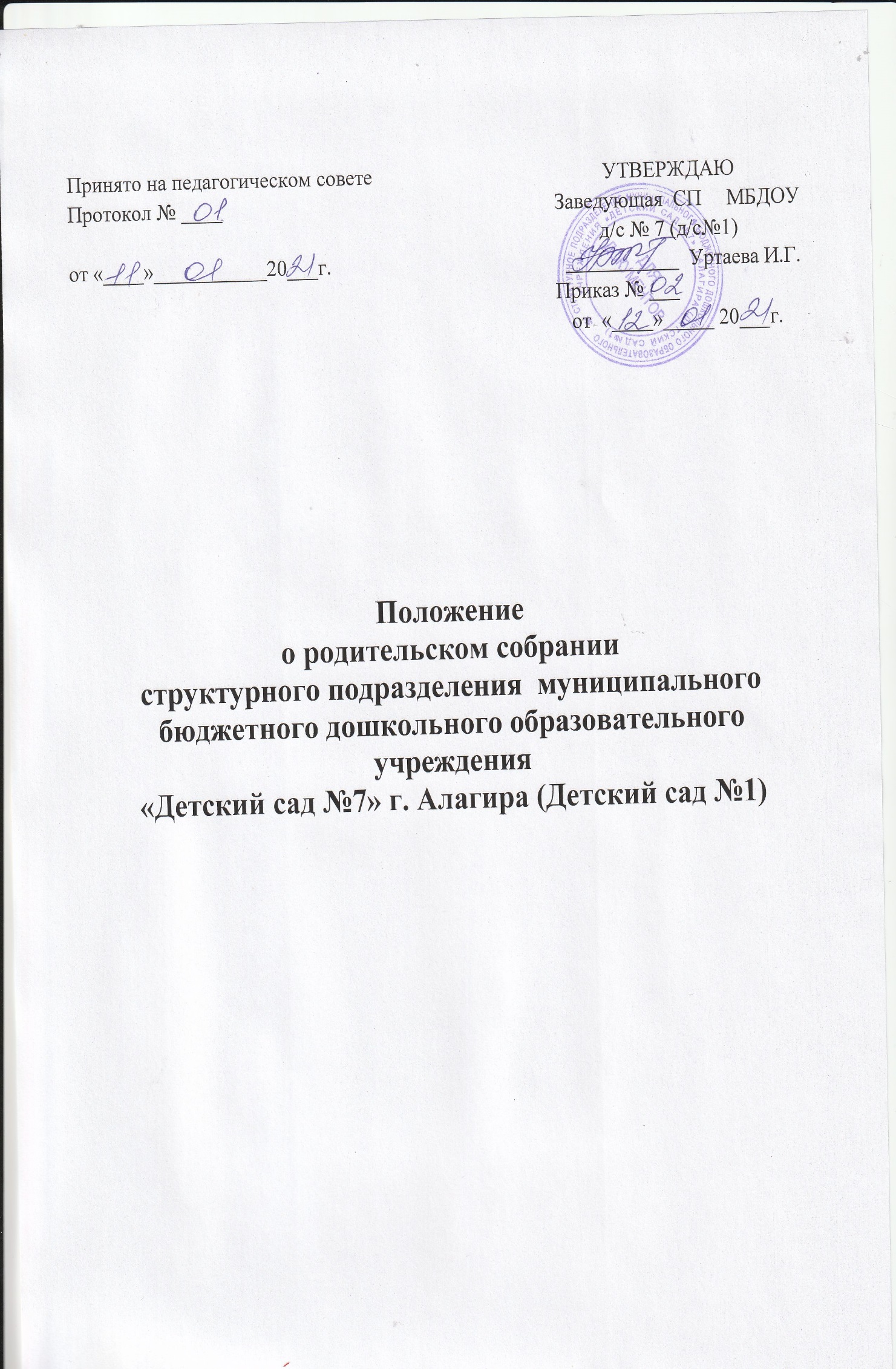 1.ОБЩИЕ ПОЛОЖЕНИЯ.1.1.Настоящее положение  разработано для  структурного подразделения муниципального бюджетного дошкольного образовательного учреждения «Детский сад №7» г. Алагира (Детский сад №1) (далее ДОУ) в соответствии  с ч.3 ст.30 Федерального Закона  от 29.12.2014 г. № 273-ФЗ «Об образовании Российской Федерации», Ст.12 Семейным Кодексом  РФ, Уставом ДОУ.1.2. Родительское собрание – коллегиальный орган общественного самоуправления ДОУ, действующий в целях развития  и совершенствования образовательного  и воспитательного процесса, взаимодействия   родительской общественности и ДОУ.1.3.В состав  Родительского собрания входят все родители (законные представители) воспитанников, посещающих ДОУ.1.4.Срок данного положения не ограничен. Положение действует до принятия нового. 2.ОСНОВНЫЕ ЗАДАЧИ.2.1.Основными задачами Родительского собрания являются:- совместная работа  родительской общественности и ДОУ  по реализации государственной, окружной, городской  политики  в области  дошкольного образования;- рассмотрение  и обсуждение  основных направлений  развития ДОУ;- обсуждение  и утверждение  дополнительных платных услуг в ДОУ;-  координация действий родительской общественности и педагогического коллектива.3.ФУНКЦИИ.3.1.Основными функциями Родительского собрания являются:-  выбирает Родительский комитет ДОУ (группа);-  знакомится с Уставом  и другими локальными актами ДОУ, касающиеся взаимодействия  с родительской общественностью, поручает Родительскому комитету ДОУ  решение вопросов о внесении  в них  необходимых  изменений и дополнений;- изучает основные направления образовательной, оздоровительной, воспитательной деятельности в ДОУ, вносит предложения по их совершенствованию;- заслушивает вопросы, касающиеся  содержания, форм, методов образовательного процесса, планирования педагогической деятельности ДОУ;- обсуждает  проблемы  организации  дополнительных  образовательных, оздоровительных услуг воспитанникам, в том числе платных в ДОУ;- принимает информацию заведующего, отчеты педагогических и медицинских работников о состоянии здоровья детей, ходе реализации  образовательных и воспитательных программ, результатах готовности детей к школьному обучению;- заслуживает информацию воспитателей группы, медицинских  работников о состоянии здоровья детей группы, ходе реализации образовательных и воспитательных программ, результатах готовности детей к школьному обучению, итогах учебного года;- решает вопросы  оказания помощи воспитателям группы  в работе с неблагополучными семьями;- вносит предложения по совершенствованию педагогического процесса в ДОУ;- участвует в планировании совместных с родителями  мероприятий в ДОУ, групповых родительских собраний, родительских клубах, Дней открытых  дверей и др.- принимает решения  об оказании посильной помощи  ДОУ в укреплении  материально – технической базы ДОУ, благоустройству  и ремонту его помещений, детских площадок и территории силами родительской общественности;-планирует организацию  развлекательных мероприятий с детьми сверх годового плана;- принимает решение  об оказании  благотворительной помощи, направленной на развитие ДОУ.4.ПРАВА.4.1. Родительское собрание  имеет право:- выбирать Родительский комитет ДОУ;- требовать  у Родительского комитета ДОУ выполнения и контроля  выполнения его решений;4.2. Каждый член Родительского  собрания имеет право:- потребовать обсуждения Родительским  собранием любого вопроса, входящего  в его компетенцию, если это предложение  поддержит не менее одной трети членов собрания;-при несогласии  с решением  Родительского собрания высказать свое мотивированное  мнение, которое должно быть занесено в протокол.5.ОТВЕТСТВЕННОСТЬ.5.1. Родительское собрание  несет ответственность:- за выполнение  закрепленных за ним задач и функций;- за соответствие  принимаемых решений  законодательству  РФ, нормативно правовым актом.6.ОРГАНИЗАЦИЯ РАБОТЫ РОДИТЕЛЬСКОГО СОБРАНИЯ.6.1. В состав Родительского собрания входят все родители воспитанников ДОУ;6.2. Родительское собрание избирает из своего состава Родительский комитет;6.3. Для  ведения заседаний Родительского собрания из своего состава  выбирает председателя  и секретаря сроком на 1 год;6.4. В необходимых случаях  на Родительское собрание  приглашаются  педагогические, медицинские и другие работники ДОУ, представители Учредителя;6.5. Председатель  Родительского  собрания:- обеспечивает посещаемость  Родительского собрания совместно  с председателями комитетов групп;-  совместно с заведующим ДОУ организует  подготовку и проведение  Родительского собрания;- взаимодействует   с председателями  родительских комитетов групп;6.6.Общее Родительское собрание собирается  не реже  2 раз в год, групповые 1 раз в квартал, собрания правомочны,  если на них присутствует не менее половины всех родителей6.7. Заседания Родительского собрания оформляются протоколом, в протоколе фиксируется:- дата проведения заседания;- количество присутствующих; - приглашенные (ФИО, должность);- повестка дня;- ход обсуждения вопросов, выносимых  на Родительское собрание;- решение.6.8. Протоколы  подписываются  председателем  и секретарем  Родительского собрания.6.9. Книга протоколов Родительского собрания нумеруется  постранично,  прошнуровывается, скрепляются подписью заведующего  и печатью ДОУ.6.10.Книга протоколов  в ДОУ  3 года и передаются по акту (при смене руководителя, при передаче в архив)6.11.Тетради протоколов Родительского собрания в группах хранятся у воспитателей группы с момента к комплектации группы до выпуска детей в школу.